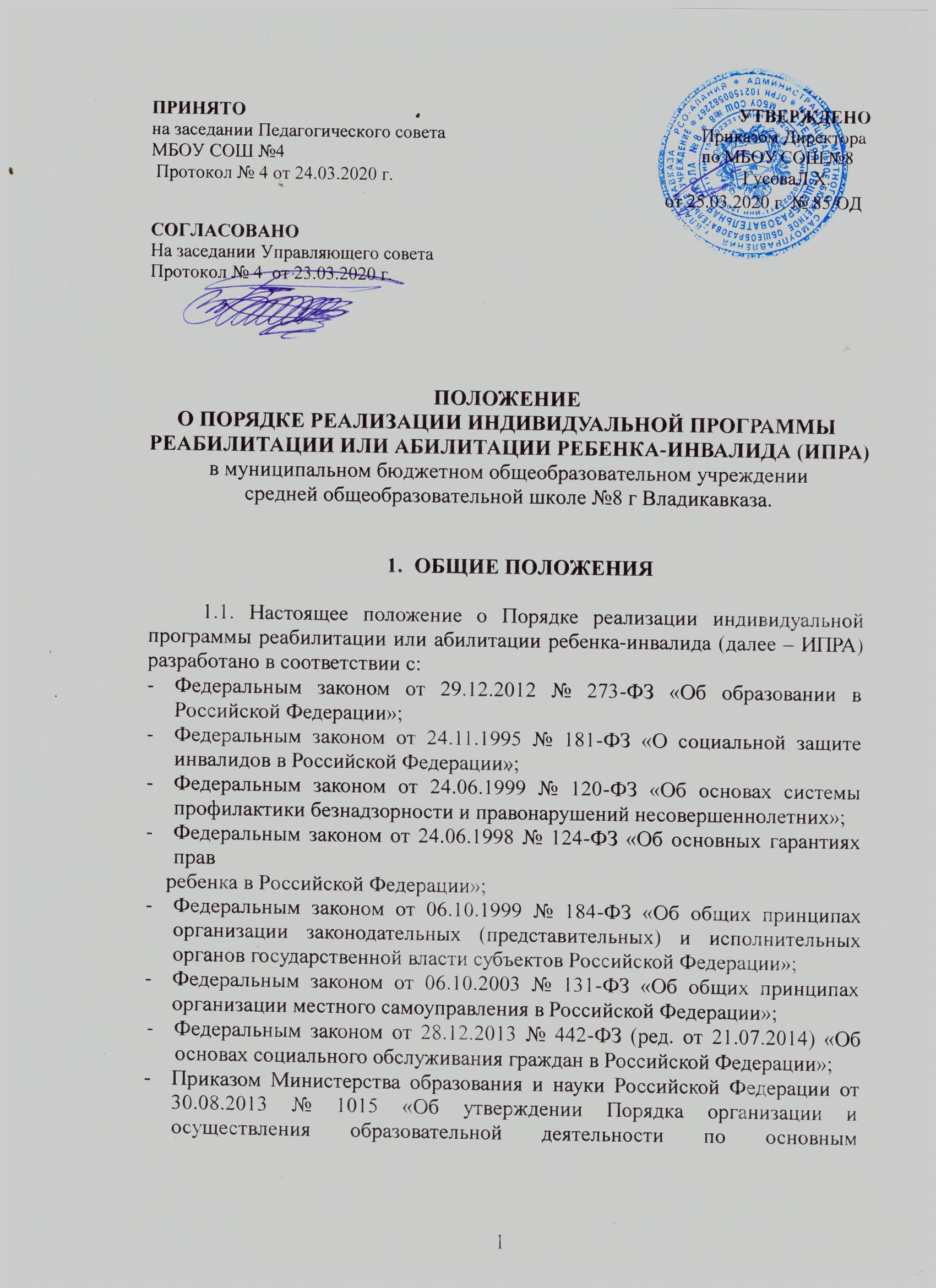       ПРИНЯТОна заседании Педагогического совета МБОУ СОШ №4Протокол № 4 от 24.03.2020 г.  УТВЕРЖДЕНО Приказом Директора по МБОУ СОШ №8        ________  ГусоваЛ.Х.                                                                                                                    от 25.03.2020 г. № 85/ОД     СОГЛАСОВАНОНа заседании Управляющего совета Протокол № 4 от 23.03.2020 г.ПОЛОЖЕНИЕО ПОРЯДКЕ РЕАЛИЗАЦИИ ИНДИВИДУАЛЬНОЙ ПРОГРАММЫ РЕАБИЛИТАЦИИ ИЛИ АБИЛИТАЦИИ РЕБЕНКА-ИНВАЛИДА (ИПРА)в муниципальном бюджетном общеобразовательном учреждении средней общеобразовательной школе №8 г Владикавказа.1.1. Настоящее положение о Порядке реализации индивидуальной программы реабилитации или абилитации ребенка-инвалида (далее – ИПРА) разработано в соответствии с:­ Федеральным законом от 29.12.2012 № 273-ФЗ «Об образовании в Российской Федерации»;­ Федеральным законом от 24.11.1995 № 181-ФЗ «О социальной защите инвалидов в Российской Федерации»;­ Федеральным законом от 24.06.1999 № 120-ФЗ «Об основах системы профилактики безнадзорности и правонарушений несовершеннолетних»;­ Федеральным законом от 24.06.1998 № 124-ФЗ «Об основных гарантиях прав ребенка в Российской Федерации»;­ Федеральным законом от 06.10.1999 № 184-ФЗ «Об общих принципах организации законодательных (представительных) и исполнительных органов государственной власти субъектов Российской Федерации»;­ Федеральным законом от 06.10.2003 № 131-ФЗ «Об общих принципах организации местного самоуправления в Российской Федерации»;­ Федеральным законом от 28.12.2013 № 442-ФЗ (ред. от 21.07.2014) «Об основах социального обслуживания граждан в Российской Федерации»;­ Приказом Министерства образования и науки Российской Федерации от 30.08.2013	№	1015	«Об	утверждении	Порядка	организации	и осуществления        образовательной	деятельности        по	основным1общеобразовательным	программам	образовательным	программам начального общего, основного общего и среднего общего образования»;­ Приказом Министерства образования и науки Российской Федерации от № 1082 «Об утверждении Положения о психолого-медико-педагогической комиссии»;­ Приказом Министерства труда и социальной защиты Российской Федерации от 31.07.2015 №528-н «Порядок разработки и реализации индивидуальной программы реабилитации или абилитации инвалида, индивидуальной программы реабилитации или абилитации ребенка-инвалида, выдаваемых федеральными государственными учреждениями медико-социальной экспертизы и их форм­ Приказом Минздрава НО от 30.12.2015г. №5181 "О порядке разработки и реализации мероприятий индивидуальных программ реабилитации или абилитации инвалида, выдаваемых федеральными государственными реабилитации, прописанными специалистами бюро медико-социальной экспертизы в ИПРА.1.2.	Настоящее	Положение	определяет	структуру,	содержание, порядок     реализации     индивидуальной	программы	реабилитации	или абилитации ребенка-инвалида.2. СТРУКТУРА, СОДЕРЖАНИЕ И ПОРЯДОК РЕАЛИЗАЦИИ ИНДИВИДУАЛЬНОЙ РЕАБИЛИТАЦИИ ИЛИ АБИЛИТАЦИИРЕБЕНКА-ИНВАЛИДА2.1.	Функции организации психолого-педагогической реабилитации или абилитации ребенка-инвалида возлагаются на психолого-педагогический консилиум образовательного учреждения (далее ППк).2.2.	Состав	специалистов	по	психолого-педагогическому сопровождению:Учитель – логопед:­ несет ответственность за уровень коррекционно-воспитательной работы с	детьми,	направляет	и	координирует	деятельность	членов педагогического коллектива;­ на основе анализа результатов обследования и с учетом программных требований составляет перспективное и ежедневное планирование индивидуальных занятий;­ проводит	анализ динамики развития	обучающегося в процессе коррекционно-развивающего	обучения      и	текущий	мониторинг психологического состояния ребёнка.Педагог-психолог:­ проводит психологическую диагностику;­ определяет факторы, препятствующие развитию личности учащихся и принимает меры по оказанию психологической помощи (психолого-коррекционной, реабилитационной и консультативной).2­ составляет психолого-педагогические заключения с целью ориентации педагогического коллектива, родителей и лиц их заменяющих в проблемах личностного и социального развития обучающихся.Классный руководитель:­ собирает и обрабатывает информацию об учебной деятельности и воспитательном процессе;­ оказывает помощь в формировании и осуществлении индивидуальных образовательных маршрутов обучающихся.Социальный педагог:­ изучает условия жизни и воспитания ребенка в семье, определяет уровень личностного развития ребенка, его психического и физического состояния;­ участвует в разработке и реализации плана медико-социальной и психолого-педагогической помощи  учащимся.Заместитель директора по УВР: ­ ведет журнал регистрации ИПРА.2.3. Ответственный за реализацию ИПРА из числа руководящих работников школы (заместитель директора по УВР):­ обеспечивает	специалистов	сопровождения	нормативно-правовыми документами;­ координирует работу специалистов;­ составляет перспективный и годовой план мероприятий по реализации ИПРА;­ осуществляет	контроль	за	индивидуально-комплексным сопровождением;­ проводит анализ процесса сопровождения;­ не позднее 45 дней до окончания срока действия ИПРА ребенка-инвалида готовит отчет о реализации мероприятий по психолого-педагогической реабилитации или абилитации.2.4. Основные направления деятельности по психолого-педагогической реабилитации или абилитации:­ диагностика (индивидуальная и групповая (скрининг); ­ консультирование (индивидуальное и групповое);­ развивающая работа (индивидуальная и групповая);­ коррекционная работа (индивидуальная и групповая);­ психологическое	просвещение	и	образование:	формирование психологической культуры,­ развитие психолого-педагогической компетентности обучающихся и родителей.2.5.	Этапы	составления	плана	мероприятий	по	психолого-педагогической реабилитации или абилитации:2.5.1. Предварительный этап (изучение документации, личных дел, изучение социального окружения ребёнка (с кем общается дома, в школе и внешние связи)).2.5.2.	Диагностический	этап	(диагностические	исследования (наблюдение, психологические тесты с целю выявления эмоционально-личностных особенностей ребёнка и определения зоны ближайшего развития).2.5.3. Коррекционно-развивающий этап (улучшение психического состояния обучающихся, коррекция эмоционально-волевой и познавательной сфер, получение помощи в социализации и профориентации).2.5.4. Заключительный этап (анализ результатов эффективности проведённой работы)2.6. Порядок разработки и утверждения плана мероприятий по психолого-педагогической	реабилитации	или	абилитации,	Порядок реализации индивидуальной программы реабилитации или абилитации ребенка-инвалида (ИПРА) по психолого-педагогической рассматривается на заседании ППК.2.7. Порядок реализации индивидуальной программы реабилитации или абилитации ребенка-инвалида (ИПРА) по психолого-педагогической согласовывается с родителями (законными представителями) учащегося, утверждается приказом директора школы.3. КОМПЕТЕНЦИЯ И ОТВЕТСТВЕННОСТЬ СПЕЦИАЛИСТОВ3.1.	Специалисты сопровождения несут ответственность за свою деятельность согласно своим должностным обязанностям.3.2.	Все изменения, дополнения, вносимые специалистами в течение периода реабилитации или абилитации, должны быть согласованы с членами ППк.4. ВСТУПЛЕНИЕ В СИЛУ, ВНЕСЕНИЕ ИЗМНЕНИЙ И ДОПОЛНЕНИЙ В НАСТОЯЩЕЕ ПОЛОЖЕНИЕ4.1.	Настоящее Положение вступает в силу с момента утверждения его приказом директора школы.4.2.	Внесение поправок и (или) изменений, дополнений в настоящее Положение исходить от Педагогического совета, Управляющего совета школы, мнения обучающихся, родителей, администрации школы, учреждения.4.3. Настоящее Положение действительно до принятия новой редакции.4